Kündigung in der Probezeit mit und ohne Freistellung (Muster)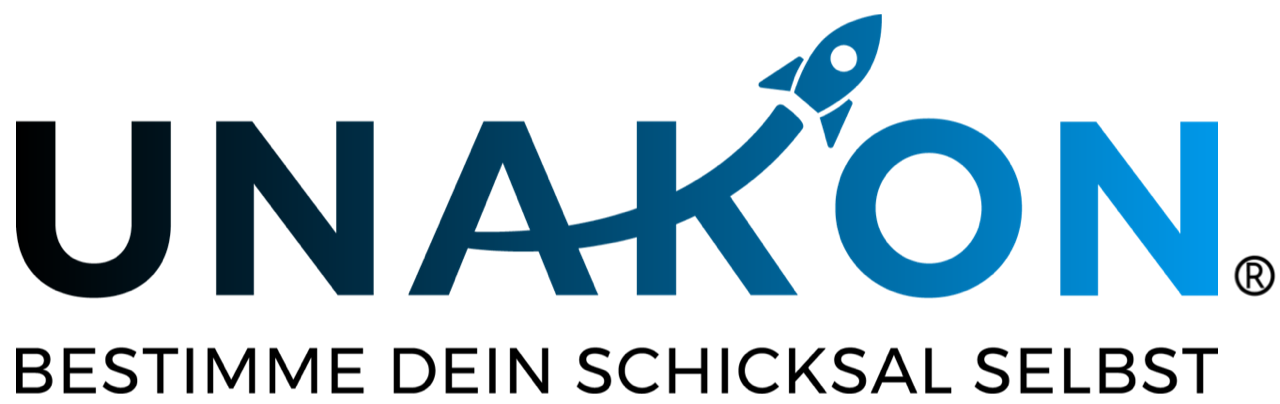 Zu diesem Muster:1.     Das nachstehende Formular bedarf immer einer Anpassung auf den Einzelfall bzw. ihres Unternehmens.2.     Das Muster ist auszufüllen, dies an den bereits dahingehend gekennzeichneten Stellen, ggf. auch darüber hinaus. 3.     Das Muster unterstellt, das kein Betriebsrat existiert, keine Betriebsvereinbarung verabredet ist und keine tariflichen Regelungen zu beachten sind.4.     Das Muster ist unter Umständen u. a. wegen inzwischen veröffentlichter Rechtsprechung zu aktualisieren. Bitte setzen Sie sich hierzu unverbindlich mit uns in Verbindung.5.     Bei Unsicherheiten darüber, wie mit dem Mustertext zu verfahren ist, empfehlen wir Ihnen dringend, den Rat eines Anwalts einzuholen. Eine erste Anfrage nach Unterstützung durch uns ist stets in ihrer Mitgliedschaft inkludiert.6.     Haftungsausschluss: Alle Formulare und Mustertexte sind unbedingt auf den Einzelfall hin anzupassen. Wir haben uns bei der Erstellung große Mühe gegeben. Trotz alledem können wir absolut keinerlei Haftung dafür übernehmen, dass das jeweilige Dokument für den von Ihnen angedachten Anwendungsbereich geeignet und ausreichend ist. In Zweifelsfällen kontaktieren Sie uns bitte unter vertraege.recht@unakon.deAn [Arbeitnehmer, Name, Adresse]Ordentliche Kündigung Ihres ArbeitsverhältnissesSehr geehrter Frau/Herr _____________________,hiermit kündigen wir [kündige ich] das zu Ihnen bestehende Arbeitsverhältnis ordentlich und fristgemäß innerhalb der Probezeit zum __________, hilfsweise zum nächstmöglichen Zeitpunkt. Wir stellen [Ich stelle] Sie ab sofort und unwiderruflich von der Erbringung Ihrer Arbeitsleistung gegen Fortgewähr des Entgelts und unter Anrechnung etwaig anteiligen Resturlaubs und Überstunden frei.[Falls gewünscht:] Wir bitten [Ich bitte] Sie, das sich noch in Ihrem Besitz befindliche Eigentum unseres [meines] Unternehmens unverzüglich und vollständig herauszugeben, einschließlich des Ihnen überlassenen Dienstfahrzeugs.Mit freundlichen Grüßen______________________________Ort/Datum/Unterschrift ArbeitgeberEntgegengenommen:______________________________Ort/Datum/Unterschrift Arbeitnehmer